04 июня 2020 г.                                № 7                               пос. ШарнутОб утверждении муниципальной программы «Комплексное развитие сельских  территорий Шарнутовского сельского муниципального образования Республики Калмыкия на 2021-2024 гг.»В соответствии с Федеральным законом от 06.10.2003 г № 131-ФЗ «Об общих принципах организации местного самоуправления в Российской Федерации», Государственной программой Российской Федерации «Комплексное развитие сельских территорий», утвержденной Постановлением Правительства Российской Федерации от 31.05.2019 года №696, генерального плана Шарнутовского СМО РК, утвержденного решением Собрания депутатов Шарнутовского СМО РК № 2 от 12.03.2013 г., руководствуясь Уставом Шарнутовского сельского муниципального образования Республики Калмыкия, Администрация Шарнутовского сельского муниципального образования Республики Калмыкия ПОСТАНОВЛЯЕТ: 	1.Утвердить Программу «Комплексное развитие сельских территорий Шарнутовского сельского муниципального образования Республики Калмыкия на 2021-2024 годы» (далее - Программа).2. Контроль за исполнением настоящего постановления оставляю за собой.3. Настоящее  постановление вступает в силу со дня его подписания и подлежит официальному опубликованию (обнародованию).Глава Шарнутовского сельскогомуниципального образованияРеспублики Калмыкия (ахлачи):       				   Н.В.Фомина Приложение №1к постановлению администрации Шарнутовского СМО РК от 04.06.2020 г. № 7Паспорт муниципальной программы «Комплексное развитие сельских территорий Шарнутовского сельского муниципального образования Республики Калмыкия на 2021-2024 гг.»1.Характеристика проблемы и обоснование необходимостипринятия Программы.Шарнутовское сельское муниципальное образование расположено в западной части Сарпинского районного муниципального образования Республики  Калмыкия.В состав Шарнутовского СМО вход два населенных  пункта пос. Шарнут, который является административным центром сельского муниципального образования, и пос. Новый Численность населения муниципального образования на 01.01.2020 г. составила 1058 чел., пос. Шарнут – 935 чел., пос. Новый – 123 чел. Общая площадь СМО составляет 52352 га. Основными причинами исторически сложившейся неблагоприятной ситуации в комплексном развитии села являются остаточный принцип финансирования развития социальной и инженерной инфраструктуры в сельской местности, высокий уровень затратности комплексного развития сельских территорий в связи с мелкодисперсным характером сельского расселения. Сокращение и измельчение сельской поселенческой структуры приводит к запустению сельских территорий.Одной из причин неблагоприятной ситуации в комплексном развитии села является также крайне низкий уровень комфортности проживания в сельской местности. Уровень обустройства сельского жилищного фонда значительно ниже городского уровня:- низкий уровень комфортности проживания в сельской местности влияет на миграционные настроения сельского населения, особенно молодежи. Соответственно, сокращается источник расширенного воспроизводства трудового ресурсного потенциала сельских  территорий;- отсутствие централизованной системы водоснабжения отрицательно сказывается на качестве жизни населения. Физический износ централизованной водопроводной сети и артезианских скважин составляет 100%, что привело к росту себестоимости предоставления услуги населению, к снижению качества услуги и как следствие - снижению уровня комфортного проживания сельского населения; - отсутствие уличного освещения отрицательно сказывается на общем облике поселка. Недостаток средств бюджета не позволяет в полной мере организовать и поддерживать уличное освещение в надлежащем состоянии, что может служить предпосылками для ухудшения общественной безопасности в населенном пункте;- отсутствие обустроенных зон отдыха, спортивных, детских и игровых площадок. На сегодняшний день места, выбранные для создания и обустройства зоны отдыха, спортивных и детских игровых площадок, являются зонами, где отсутствуют какие – либо места и зоны отдыха, спортивных и детских игровых площадок;- отсутствие на территории муниципального образования благоустроенных  пешеходных  коммуникаций (тротуаров, аллей, дорожек, тропинок), обеспечивающих пешеходные связи и передвижения, что создает неблагоприятные условия для передвижения всех групп жителей села, безопасного и удобного их передвижения, возможности беспрепятственно доступа к зданиям и сооружениям расположенных на  территории села;- отсутствие на территории обустроенных площадок  накопления твердых коммунальных отходов, что препятствует  максимальной комфортности среды обитания человека;- следующей проблемой связанной в большей степени с демографической ситуацией является отсутствие на территории населенного пункта благоустроенного Дома культуры, отвечающего современным нормам и требованиям. Традиционно Дома культуры являются центрами культурной жизни селян, источником приятных эмоций и хорошего настроения. Отсутствие материальной базы (здания Дома культуры) препятствует решению задач сохранения культурного наследия, обеспечения равного доступа населения к культурным ценностям, услугам учреждения культуры, развитию творческого потенциала населения поселка;С учетом, объективных особенностей развития сельских территорий, и имеющегося значительного разрыва в уровне и качестве жизни на селе по сравнению с городскими территориями, достижение прогресса в изменении сложившейся ситуации возможно только на условиях использования программно-целевого метода, в том числе постановки задач, определения путей их решения с привлечением средств государственной поддержки на федеральном уровне.Показателем результативности использования программно-целевого метода являются позитивные изменения в комплексном развитии сельских территорий в ходе реализации федеральных целевых программ, которые создали определенные предпосылки для укрепления производственного и инфраструктурного потенциала сельских территорий, способствовали повышению занятости и доходов сельского населения, решению вопросов улучшения их жилищных условий и социальной среды обитания.II. Основные цели и задачи ПрограммыПрограмма разработана в соответствии с Государственной программой Российской Федерации «Комплексное развитие сельских территорий», утвержденной Постановлением Правительства Российской Федерации от 31.05.2019 года №696. В соответствии с муниципальной программой Сарпинского районного муниципального образования Республики Калмыкия «Развитие муниципального хозяйства на 2016 - 2023 годы», утвержденной постановлением администрации Сарпинского РМО РК от 24.08.2016 г. № 292-п.Целями Программы являются: повышение уровня и качества жизни сельского населения, замедление процессов депопуляции и стабилизация численности сельского населения,  создание благоприятных условий для выполнения селом его производственной и других общенациональных функций и задач территориального развитияДанная программа направлена на обеспечение комплексного развития сельских территорий Шарнутовского сельского муниципального образования:- повышения уровня и качества жизни сельского населения путем создания комфортных условий жизнедеятельности в сельской местности; - активизации участия граждан, проживающих в сельской местности, в реализации общественно значимых проектов.Данное направление позволит активизировать участие сельского населения в реализации общественно значимых проектов, их объединений на цели местного развития.На сегодняшний день наблюдается достаточно невысокая активность сельского населения в разработке и реализации общественно-значимых проектов, направленных на благоустройство сельских территорий. Вместе с тем мобилизация собственных материальных, трудовых и финансовых ресурсов граждан, их объединений, общественных организаций, предпринимательского сообщества на цели местного развития могла бы существенно повлиять на создание комфортных условий для устойчивого развития сельских территорий, а также для формирования и развития в сельской местности институтов гражданского общества.Основными задачами в этом направлении являются:-повышение активности существующего созидательного общественного потенциала в муниципальном образовании;-выстраивание конструктивного диалога власти, бизнеса и общества и объединение усилий в продвижении общественно значимых проектов развития территории.Результатом работы должны стать реальные проекты по развитию поселений, предусматривающие мероприятия по благоустройству сельских территорий, способные изменить жизнь селян к лучшему.Таким образом, для устойчивого развития сельской экономики, преодоления негативных демографических и миграционных тенденций, улучшения комфортности проживания сельских жителей, а также повышения гражданской инициативы и ответственности сельского населения необходимо провести комплекс мероприятий, направленных на:улучшение жилищных условий граждан, проживающих на сельских территориях,развитие инженерной и транспортной инфраструктур;стимулирование гражданской инициативы развитие социальной инфраструктуры.Без государственной поддержки в современных условиях сельские муниципальные образования не в состоянии эффективно участвовать 
в реализации комплекса взаимоувязанных мероприятий по устойчивому развитию сельских территорий и повышению качества жизни проживающего на этих территориях населения.Целевые индикаторы и показатели Программы приведены в приложении № 1.III.Перечень программных мероприятийПеречень мероприятий Программы сформирован в соответствии с основными направлениями государственной программы комплексного развития сельских территорий, с учетом анализа современного состояния и прогнозов развития, а также с учетом комплексного подхода к решению социально-экономических проблем развития сельских территорий на основе принципов проектного финансирования на основе документов территориального планирования. Перечень общественно значимых проектов, в рамках поддержки местных инициатив граждан, проживающих в сельской местности,  приведены в приложении № 2.IV. Механизм реализации и управления ПрограммойРеализация мероприятий Программы осуществляется исполнителями, определенными в соответствующих Приложениях по ее направлениям, и предусматривает взаимодействие с органами исполнительной власти, сельскохозяйственными и другими организациями, осуществляющими свою хозяйственную деятельность в сельской местности, общественными организациями и сельским населением. Ответственным исполнителем Программы является администрация Шарнутовского сельского муниципального образования Республики Калмыкия, которая в ходе реализации Программы:- обеспечивает координацию деятельности исполнителей, участвующих в реализации программных мероприятий;- разрабатывает в пределах своей компетенции нормативные правовые акты, необходимые для выполнения Программы.Механизм реализации Программы основан на принципах софинансирования из федерального, регионального, местного бюджетов и внебюджетных источников, в соотношениях определяемых в соответствии с нормативно-правовыми актами Российской Федерации и Республики Калмыкия.                       V. Ресурсное обеспечение программыПри разработке стратегии финансового и ресурсного обеспечения Программы учитывались реальная ситуация в финансово-бюджетной сфере, высокая общеэкономическая, социально-демографическая, политическая значимость проблемы и реальная возможность ее решения при государственной, муниципальной поддержке и вовлечении в инвестиционную деятельность всех участников реализации Программы, включая сельское население.Финансирование Программы осуществляется за счет консолидации средств федерального, регионального, местного бюджетов и внебюджетных источников. Финансирование мероприятий Программы за счет средств федерального, регионального и местного бюджетов и внебюджетных источников осуществляется при согласовании выделения ассигнований на такие мероприятия за счет соответствующих источников. Суммы бюджетных ассигнований на реализацию мероприятий уточняются по необходимости.Ресурсное обеспечение и прогнозная оценка расходов федерального бюджета, республиканского бюджета, местного бюджета и внебюджетных источников на реализацию целей муниципальной программы указано в приложении №3.Предоставление средств федерального бюджета, на реализацию мероприятий настоящей программы осуществляется на основании соглашений, заключаемых исполнителями мероприятий программы с органами исполнительной власти субъекта Российской Федерации. Основные риски, связанные с реализацией программы, могут проявиться в связи с кризисными явлениями в экономике, сокращенным уровнем финансирования мероприятий, изменением федерального и регионального законодательства в областях, затрагивающих условия ее реализации.Перечисленные риски могут повлечь невыполнение отдельных мероприятий программы, что в конечном итоге отразится на выполнении показателей программы.Способом ограничения рисков будет являться мониторинг реализации программы, эффективное перераспределение финансовых ресурсов, привлеченных для ее реализации, своевременная корректировка программных мероприятий и показателей в зависимости от достигнутых результатов.VI. Ожидаемые результаты реализации  Реализация мероприятий Программы позволит повысить уровень комфортности проживания и уровень обеспеченности объектами социальной инфраструктуры на территории Шарнутовского сельского муниципального образования Республики Калмыкия.Позволит объединить усилия всех заинтересованных лиц: представителей инициативной группы, индивидуальных предпринимателей, юридических лиц, специалистов администрации на выполнение данного проекта при их непосредственном участии, что делает данную Программу социально-значимым.Участие в реализации Программы позволит отработать использование механизмов государственно-частного партнерства, привлечение средств внебюджетных источников для финансирования мероприятий Программы, включая средства населения и организаций в масштабах Шарнутовского сельского муниципального образования. Жители населенного пункта Шарнутовского сельского муниципального образования почувствуют себя участниками в преобразовании своей малой Родины, у них возникнет желание своими делами и поступками нести ответственность  за ее будущее.Приложение № 3к муниципальной программеРесурсное обеспечение и прогнозная (справочная) оценка расходов федерального бюджета местного бюджета и внебюджетных источников на реализацию целей муниципальной программы ПОСТАНОВЛЕНИЕ                                  АДМИНИСТРАЦИИ ШАРНУТОВСКОГО СЕЛЬСКОГО МУНИЦИПАЛЬНОГО ОБРАЗОВАНИЯ РЕСПУБЛИКИ КАЛМЫКИЯ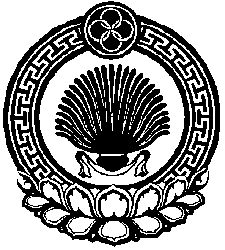 ХАЛЬМГ ТАНhЧИН                             ШАРНУТ СЕЛƏНƏ                       МУНИЦИПАЛЬН БYРДƏЦИН АДМИНИСТРАЦИН ТОЛhАЧИН ТОГТАВРНаименование программыКомплексное развитие сельских территорий Шарнутовского сельского муниципального образования Республики Калмыкия на 2021-2024 гг.Ответственный исполнитель  подпрограммыАдминистрация Шарнутовского сельского муниципального образования Республики КалмыкияЦель программыКомплексное обустройство населенных пунктов объектами инфраструктуры, создание комфортных условий жизни в сельской местности, активизация участия граждан в реализации инициативных проектов, направленных на решение приоритетных задач развития Шарнутовского  СМО РК.Задачи программы- сохранение доли сельского населения района в общей численности населения Республики Калмыкия;- обеспечение населения питьевой водой;- повышение доли общей площади благоустроенных детских и спортивных площадок;- обеспечение населения оборудованными местами отдыха и досуга с детьми;- повышение уровня благоустройства населенных пунктов;- обеспечение доступности населению поселка Шарнут к сельскому дому культуры;-повышение уровня освещенности населенного пункта;- организация пешеходных коммуникаций;-улучшение санитарного состояния поселка Шарнут.Важнейшие целевые индикаторы и показатели Реализация  проектов   по  комплексному развитию  сельских  территорий, в том числе:-Создано спортивных  и детских игровых площадок, ед.-Протяженность организованных пешеходных коммуникаций, м-Протяженность освещенной улично-дорожной сети, км-Введено водопроводных сетей, км-Увеличение мощности учреждений культурно-досугового типа, мест-Реализовано общественно-значимых проектов, едЭтапы и сроки реализации программыСрок реализации 2021 – 2024 годы. Этапы реализации программы не выделяются.Объемы бюджетных ассигнований подпрограммыОбщий объем  финансирования муниципальной программы -92757,47 тыс.руб., в том числе:                                                           федеральный бюджет       –  3721,39  тыс.руб.;  республиканский бюджет -  26,94 тыс.руб.                                                                                                                                                                 местный бюджет               -   713,3  тыс.руб.;внебюджетные источники -  442,35  тыс.руб.дополнительные  источники финансирования-88908,82 тыс.руб.Ожидаемые результаты реализации подпрограммыПовышение общественной значимости развития сельских территорий в общенациональных интересах и привлекательности  сельской  местности для  комфортного проживания; Активизация  части граждан, проживающих в сельской местности в реализации общественно значимых проектах; повышение доли общей площади благоустроенных жилых помещений (водопроводом, отоплением, газом) в сельских населённых пунктах СМО; повышение доли общей площади благоустроенных детских и спортивных площадок; совершенствование эстетического состояния территории поселения, создание максимально комфортных и безопасных условий для отдыха, развития и оздоровления различных слоев населения Приложение № 1к муниципальной программеСведения о показателях (индикаторах) муниципальной программы                                                                                                                                                                                                                                       Приложение № 2к муниципальной программеПеречень  основных мероприятий муниципальной программыПриложение № 1к муниципальной программеСведения о показателях (индикаторах) муниципальной программы                                                                                                                                                                                                                                       Приложение № 2к муниципальной программеПеречень  основных мероприятий муниципальной программыПриложение № 1к муниципальной программеСведения о показателях (индикаторах) муниципальной программы                                                                                                                                                                                                                                       Приложение № 2к муниципальной программеПеречень  основных мероприятий муниципальной программыПриложение № 1к муниципальной программеСведения о показателях (индикаторах) муниципальной программы                                                                                                                                                                                                                                       Приложение № 2к муниципальной программеПеречень  основных мероприятий муниципальной программыПриложение № 1к муниципальной программеСведения о показателях (индикаторах) муниципальной программы                                                                                                                                                                                                                                       Приложение № 2к муниципальной программеПеречень  основных мероприятий муниципальной программыПриложение № 1к муниципальной программеСведения о показателях (индикаторах) муниципальной программы                                                                                                                                                                                                                                       Приложение № 2к муниципальной программеПеречень  основных мероприятий муниципальной программыПриложение № 1к муниципальной программеСведения о показателях (индикаторах) муниципальной программы                                                                                                                                                                                                                                       Приложение № 2к муниципальной программеПеречень  основных мероприятий муниципальной программы№ п/пНомер и наименование основного мероприятияОтветственный исполнитель/ соисполнитель/участникСрокСрокОжидаемый непосредственный результат (краткое описание)№ п/пНомер и наименование основного мероприятияОтветственный исполнитель/ соисполнитель/участникначало реализацииокончание реализацииОжидаемый непосредственный результат (краткое описание)1234561.Создание  и обустройство зон отдыха спортивных  и детских игровых площадок, площадок для занятия  адаптивной физической культурой  и адаптивным спортом  для лиц с ограниченными возможностями здоровья, в том числе:Администрация Шарнутовского СМО РК20212021 Создание  детской  спортивно-игровой  площадки  обеспечит  активную занятость детей дошкольного и школьного возраста. Современная обустроенная площадка поможет  родителям лучше контролировать своих детей, где бы родители могли общаться с детьми и между собой, на свежем воздухе, а дети при этом играть на детской площадке со своими сверстниками.  Ожидаемые  результаты - повышение общего благоустройства территории;     повышение заинтересованности жителей в общественной жизни, проявлении активности.1.1.Создание  детской спортивно-игровой площадки поселка Шарнут  Сарпинского района Республики КалмыкияАдминистрация Шарнутовского СМО РК20212021 Создание  детской  спортивно-игровой  площадки  обеспечит  активную занятость детей дошкольного и школьного возраста. Современная обустроенная площадка поможет  родителям лучше контролировать своих детей, где бы родители могли общаться с детьми и между собой, на свежем воздухе, а дети при этом играть на детской площадке со своими сверстниками.  Ожидаемые  результаты - повышение общего благоустройства территории;     повышение заинтересованности жителей в общественной жизни, проявлении активности.2Организация пешеходных коммуникаций, в том числе тротуаров, аллей, дорожек, тропинок, в том числе:Администрация Шарнутовского СМО РК20232023Устройство   тротуарной  дорожки   для  благоустройства  села  создаст  комфортные  условия  для  передвижения   всех  групп  жителей   села, безопасного  и  удобного  их   передвижения,  возможности  беспрепятственно  доступа  к  зданиям и сооружениям   расположенных     на  этой  улице.   В  результате  значительно повысить уровень комфортного состояния центральной части села, что отразится на облике всего   поселка2.1.Обустройство тротуаров  в поселке Шарнут  Сарпинского района Республики КалмыкияАдминистрация Шарнутовского СМО РК20232023Устройство   тротуарной  дорожки   для  благоустройства  села  создаст  комфортные  условия  для  передвижения   всех  групп  жителей   села, безопасного  и  удобного  их   передвижения,  возможности  беспрепятственно  доступа  к  зданиям и сооружениям   расположенных     на  этой  улице.   В  результате  значительно повысить уровень комфортного состояния центральной части села, что отразится на облике всего   поселка3Организация освещения территории, включая архитектурную подсветку зданий, строений, сооружений, в том числе тротуаров, аллей, дорожек, тропинок, в том числе:Администрация Шарнутовского  СМО РК20222022Социальный эффект организации наружного освещения выражается в создании полноценных условий жизни для жителей сельского поселения путем приведения к нормативным значениям освещенности улиц, территорий школьных и дошкольных учреждений, объектов коммунальной сферы для создания комфортных условий проживания, обеспечения безопасных условий движения автотранспорта и пешеходов в дневное, ночное и вечернее время. Наружное освещение служит показателем социальной стабильности, способствует снижению проявлений криминогенного характера3.1Организация освещения в поселке Шарнут Сарпинского района Республики КалмыкияАдминистрация Шарнутовского  СМО РК20222022Социальный эффект организации наружного освещения выражается в создании полноценных условий жизни для жителей сельского поселения путем приведения к нормативным значениям освещенности улиц, территорий школьных и дошкольных учреждений, объектов коммунальной сферы для создания комфортных условий проживания, обеспечения безопасных условий движения автотранспорта и пешеходов в дневное, ночное и вечернее время. Наружное освещение служит показателем социальной стабильности, способствует снижению проявлений криминогенного характера4Строительство водопроводов, в том числе:Администрация Шарнутовского СМО РК20212024Создание комфортных условий жизни в сельской местности, активизация участия граждан в реализации инициативных проектов, направленных на решение приоритетных задач развития  сельских территорий повышение доли общей площади благоустроенных территорий поселения4.1Локальные  сети водопровода  пос. Шарнут  Сарпинского района Республики Калмыкия   Администрация Шарнутовского СМО РК20212024Создание комфортных условий жизни в сельской местности, активизация участия граждан в реализации инициативных проектов, направленных на решение приоритетных задач развития  сельских территорий повышение доли общей площади благоустроенных территорий поселения4.2Водоснабжение  пос. Шарнут  Сарпинского района Республики Калмыкия (водовод)Администрация Шарнутовского СМО РК20212024Создание комфортных условий жизни в сельской местности, активизация участия граждан в реализации инициативных проектов, направленных на решение приоритетных задач развития  сельских территорий повышение доли общей площади благоустроенных территорий поселения5 Обустройство площадок накопления твердых коммунальных отходовАдминистрация  Шарнутовского  СМО РК202120211.Обеспечение жителей пос. Шарнут благоприятными условияи проживания;  2. Создание максимальной комфортности среды обитания человека;                                            3. Упорядочение отношений в сфере обращениями с отходами;                                         4. Улучшение санитарного состояния территории Шарнутовского сельского муниципального образования Республики Калмыкия.5.1Обустройство площадки накопления ТКО в поселке Шарнут  Сарпинского района Республики КалмыкияАдминистрация  Шарнутовского  СМО РК202120211.Обеспечение жителей пос. Шарнут благоприятными условияи проживания;  2. Создание максимальной комфортности среды обитания человека;                                            3. Упорядочение отношений в сфере обращениями с отходами;                                         4. Улучшение санитарного состояния территории Шарнутовского сельского муниципального образования Республики Калмыкия.6Строительство  Дома КультурыАдминистрация  Шарнутовского  СМО РК20232024  Значительно улучшится организация содержательного досуга, создание условий для полноценного отдыха, занятости детей, подростков, молодежи .Работа учреждений культуры будет направлена, прежде всего, на повышение уровня культурного досуга сельского населения, сохранение национальных традиций., укрепления  материально-технической базы учреждения культуры   поселка. Улучшится   обеспечение учреждений высококачественным звуко- и светотехническим оборудованием, музыкальными инструментами  и другими техническими средствами6.1.Строительство  Дома  Культуры  пос. ШарнутАдминистрация  Шарнутовского  СМО РК20232024  Значительно улучшится организация содержательного досуга, создание условий для полноценного отдыха, занятости детей, подростков, молодежи .Работа учреждений культуры будет направлена, прежде всего, на повышение уровня культурного досуга сельского населения, сохранение национальных традиций., укрепления  материально-технической базы учреждения культуры   поселка. Улучшится   обеспечение учреждений высококачественным звуко- и светотехническим оборудованием, музыкальными инструментами  и другими техническими средствамиСтатусНаименование муниципальной программы, подпрограммы муниципальной программы,  основного мероприятияОтветственный исполнитель, соисполнители,участники муниципальной программы, подпрограмм, основного мероприятия   Код бюджетной классификации    Код бюджетной классификации    Код бюджетной классификации    Код бюджетной классификации Оценка расходов (тыс. руб.), годыОценка расходов (тыс. руб.), годыОценка расходов (тыс. руб.), годыОценка расходов (тыс. руб.), годыОценка расходов (тыс. руб.), годыСтатусНаименование муниципальной программы, подпрограммы муниципальной программы,  основного мероприятияОтветственный исполнитель, соисполнители,участники муниципальной программы, подпрограмм, основного мероприятияГРБСРзПрЦСРГруппа BPВсего, в том числе  по годам реализации программы:2021 г2022 г2023 г2024 г12349101010Муниципальная программаКомплексное развитие сельских территорий Шарнутовского сельского муниципального образования Республики Калмыкия на 2021-2024 гг.Ответственный исполнитель, всего, в том числе:92757.47750,0774,352324,388908,82Муниципальная программаКомплексное развитие сельских территорий Шарнутовского сельского муниципального образования Республики Калмыкия на 2021-2024 гг.Федеральный бюджет 3721.39519,75535,581610,73Муниципальная программаКомплексное развитие сельских территорий Шарнутовского сельского муниципального образования Республики Калмыкия на 2021-2024 гг.Республиканский бюджет 26.945,255,4216.27Муниципальная программаКомплексное развитие сельских территорий Шарнутовского сельского муниципального образования Республики Калмыкия на 2021-2024 гг.Местный бюджет713,380,016,0617,3Муниципальная программаКомплексное развитие сельских территорий Шарнутовского сельского муниципального образования Республики Калмыкия на 2021-2024 гг.внебюджетные источники442,35145,0217,3580,088908,82Муниципальная программаКомплексное развитие сельских территорий Шарнутовского сельского муниципального образования Республики Калмыкия на 2021-2024 гг.дополнительные источники финансирования88908,8288908,82Основное мероприятие Создание  и обустройство зон отдыха, спортивных  и детских игровых площадок, площадок с уличными тренажерами для занятия  адаптивной физической культурой  и адаптивным спортом  для лиц с ограниченными возможностями здоровья, в том числе:Основное мероприятие1.1   Создание  детской  спортивно-игровой площадки поселка Шарнут  Сарпинского района Республики КалмыкияОтветственный исполнитель, всего, в том числе:500,00Основное мероприятие1.1   Создание  детской  спортивно-игровой площадки поселка Шарнут  Сарпинского района Республики КалмыкияФедеральный бюджет 346,5Основное мероприятие1.1   Создание  детской  спортивно-игровой площадки поселка Шарнут  Сарпинского района Республики КалмыкияРеспубликанский бюджет 3,5  Создание  детской  спортивно-игровой площадки поселка Шарнут  Сарпинского района Республики КалмыкияМестный бюджет30,0  Создание  детской  спортивно-игровой площадки поселка Шарнут  Сарпинского района Республики Калмыкиявнебюджетные источники120,00  Создание  детской  спортивно-игровой площадки поселка Шарнут  Сарпинского района Республики Калмыкиядополнительные источники финансированияОсновное  мероприятие 2Организация пешеходных коммуникаций, в том числе тротуаров, аллей, дорожек, тропинок, в том числе:Основное  мероприятие 2Обустройство тротуаров в поселке Шарнут  Сарпинского района Республики КалмыкияОтветственный исполнитель, всего, в том числе:2324,3Основное  мероприятие 2Обустройство тротуаров в поселке Шарнут  Сарпинского района Республики КалмыкияФедеральный бюджет 1610,73Основное  мероприятие 2Обустройство тротуаров в поселке Шарнут  Сарпинского района Республики КалмыкияРеспубликанский бюджет 16.27Основное  мероприятие 2Обустройство тротуаров в поселке Шарнут  Сарпинского района Республики КалмыкияМестный бюджет617,3Основное  мероприятие 2Обустройство тротуаров в поселке Шарнут  Сарпинского района Республики Калмыкиявнебюджетные источники80,0Основное  мероприятие 2Обустройство тротуаров в поселке Шарнут  Сарпинского района Республики Калмыкиядополнительные источники финансированияОсновное мероприятие 3 Организация освещения территории, включая архитектурную подсветку зданий, строений, сооружений, в том числе тротуаров, аллей, дорожек, тропинок, в том числе:Основное мероприятие 3 Организация освещения в пос.  Шарнут Сарпинского района Республики КалмыкияОтветственный исполнитель, всего, в том числе:774,35Основное мероприятие 3 Организация освещения в пос.  Шарнут Сарпинского района Республики КалмыкияФедеральный бюджет 535,58Основное мероприятие 3 Организация освещения в пос.  Шарнут Сарпинского района Республики КалмыкияРеспубликанский бюджет 5,42Основное мероприятие 3 Организация освещения в пос.  Шарнут Сарпинского района Республики КалмыкияМестный бюджет16,0Основное мероприятие 3 Организация освещения в пос.  Шарнут Сарпинского района Республики Калмыкиявнебюджетные источники217,35Основное мероприятие 3 Организация освещения в пос.  Шарнут Сарпинского района Республики Калмыкиядополнительные источники финансированияОсновное  мероприятие 4.1Строительство водопроводов, в том числе:Основное  мероприятие 4.1Локальные  сети водопровода  пос. Шарнут  Сарпинского района Республики Калмыкия   Ответственный исполнитель, всего, в том числе:38500,84Основное  мероприятие 4.1Локальные  сети водопровода  пос. Шарнут  Сарпинского района Республики Калмыкия   Федеральный бюджет Основное  мероприятие 4.1Локальные  сети водопровода  пос. Шарнут  Сарпинского района Республики Калмыкия   Республиканский бюджет Основное  мероприятие 4.1Локальные  сети водопровода  пос. Шарнут  Сарпинского района Республики Калмыкия   Местный бюджетОсновное  мероприятие 4.1Локальные  сети водопровода  пос. Шарнут  Сарпинского района Республики Калмыкия   внебюджетные источникиОсновное  мероприятие 4.1Локальные  сети водопровода  пос. Шарнут  Сарпинского района Республики Калмыкия   дополнительные источники финансирования38500,84Основное  мероприятие 4.2Водоснабжение  поселка Шарнут Сарпинского района Республики Калмыкия (водовод)Ответственный исполнитель, всего, в том числе:30469,00Основное  мероприятие 4.2Водоснабжение  поселка Шарнут Сарпинского района Республики Калмыкия (водовод)Федеральный бюджет Основное  мероприятие 4.2Водоснабжение  поселка Шарнут Сарпинского района Республики Калмыкия (водовод)Республиканский бюджет Основное  мероприятие 4.2Водоснабжение  поселка Шарнут Сарпинского района Республики Калмыкия (водовод)Местный бюджетОсновное  мероприятие 4.2Водоснабжение  поселка Шарнут Сарпинского района Республики Калмыкия (водовод)внебюджетные источникиОсновное  мероприятие 4.2Водоснабжение  поселка Шарнут Сарпинского района Республики Калмыкия (водовод)дополнительные источники финансирования30469,00Основное  мероприятие 5Обустройство площадок накопления твердых коммунальных отходов::Ответственный исполнитель, всего, в том числе:250,00Обустройство площадки накопления ТКО в  пос. Шарнут Сарпинского района Республики КалмыкияФедеральный бюджет 173,25Обустройство площадки накопления ТКО в  пос. Шарнут Сарпинского района Республики КалмыкияРеспубликанский бюджет 1,75Местный бюджет50,0внебюджетные источники25,00Дополнительные источники   финансирования Основное  мероприятие 6Строительство Дома культуры:Ответственный исполнитель, всего, в том числе:19938,98Основное  мероприятие 6Строительство Дома  культуры  Пос. Шарнут Федеральный бюджет Основное  мероприятие 6Строительство Дома  культуры  Пос. Шарнут Республиканский бюджет Основное  мероприятие 6Строительство Дома  культуры  Пос. Шарнут Местный бюджетОсновное  мероприятие 6Строительство Дома  культуры  Пос. Шарнут внебюджетные источникиОсновное  мероприятие 6Строительство Дома  культуры  Пос. Шарнут Дополнительные источники   финансирования 19938,98